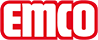 emco Bauemco MARSCHALL Premium Large z wkładką Maximus Image i listwą szczotkową 517 PSL Maximus Image BTyp517 PSL Maximus Image BObciążeniebardzo dużeProfil nośnyWzmocnione profile nośne z odpornego na skręcanie aluminium z izolacją akustycznąKolor profilu nośnegoW standardzie naturalny, eloksowany, za dopłatą EV3 złoty, C33 średni brąz, C35 czarny lub C31 stal nierdzewnaWysokość ok. (mm)17Powierzchnia do chodzeniaOdporne wkłady wycieraczkowe MAXIMUS o klasie odporności Bfl-S1 ( Wkłady wykonane ze specjalnych włókien poliamidowych, 100 %)Standardowy odstęp między profilami ok. (mm)5 mm, rozpórka gumowaAutomatyczne systemy drzwioweRozstaw profili w drzwiach obrotowych 3 mm zgodnie z normą DIN EN 16005KoloryI350 niebieskoszaryI80 bordowyI260 brązowyI380 ciemnoszaryI210 ciemnozielonyI120 bezI30 jasno pomarańczowyI20 żółtyI420 złotyI270 grafitowyI340 szarobeżowyI370 szaryI250 zielonyI170 błękitnyI360 jasnoszaryI440 jasnozielonyI90 jasnoczerwonyI100 wiśniowyI430 łososiowyI230 zieleń chromowa tlenkowaI290 jasnoniebieskiI110 liliowyI140 purpurowyI200 granatowyI330 kasztanowyI220 miętowyI40 pomarańczowyI70 rdzawa czerwieńI180 naftaI150 brzoskwiniowyI310 płowyI60 czerwonyI160 błękit królewskiI320 piaskowyI240 zieleń trzcinowaI390 czarnyI300 srebrnyI190 szmaragdowyI280 stalowy błękitI410 stalowoszaryI450 zachód słońcaI50 terakotaI130 winogronowyI400 biały*I10 cytrynowySzaryCzarnyKolory specjalnePozostałe kolory dostępne z kolekcji mat tekstylnychZabezpieczenie przeciwpożaroweKlasa trudnozapalności wkładu zgodnie z EN 13501 Bfl-s1.Połączenielinką ze stali szlachetnej z otoczką z tworzywa sztucznegoGwarancja5 lat gwarancjiWarunki gwarancji znajdziesz pod:Włókno poliamidowe100 % PA 6.6 (poliamid)Wymagana klasaOdpowiedni dla obiektu 33wymiarySzerokość wycieraczki:…………mm ( długość profilu)Głębokość wycieraczki:…………mm ( w kierunku ruchu)Kontaktemco Polska Sp.z.o.o. · Ul. Makowskiego 1 · 02-784 Warszawa / PL · Tel./Fax (+48) 22 818 82 36 · info@pl.emco.de · www.emco-bau.com